ΠΡΟΣΚΛΗΣΗ 18ης  ΣΥΓΚΛΗΣΗΣ ΔΗΜΟΤΙΚΟΥ ΣΥΜΒΟΥΛΙΟΥΘΕΜΑ: «Πρόσκληση σύγκλησης Δημοτικού Συμβουλίου» (Άρθρο 67 Ν.3852/2010) Καλείστε να προσέλθετε στη δημόσια συνεδρίαση του Δημοτικού Συμβουλίου, που θα διεξαχθεί στην αίθουσα συνεδριάσεων του Δημοτικού Καταστήματος        στην οδό Αινιάνων 6, την 30η του μηνός Οκτωβρίου 2019 ημέρα Τετάρτη και      ώρα 18:30 για συζήτηση και λήψη αποφάσεων επί των θεμάτων της ημερήσιας διάταξηςΠΙΝΑΚΑΣ ΘΕΜΑΤΩΝ ΗΜΕΡΗΣΙΑΣ ΔΙΑΤΑΞΗΣ ΤΟΥ ΔΗΜΟΤΙΚΟΥ ΣΥΜΒΟΥΛΙΟΥ ΤΟΥ ΔΗΜΟΥ ΣΤΙΣ   30-10-2019ΠΟΥ ΕΠΙΣΥΝΑΠΤΕΤΑΙ ΣΤΗ ΜΕ ΑΡΙΘΜ. ΠΡΩΤ. 43895/25-10-2019  ΠΡΟΣΚΛΗΣΗ(Άρθρο 67, Ν.3852/10)Ανακοινώσεις Δημάρχου Λαμιέων, κ. Ευθυμίου ΚαραΐσκουΣΥΛΛΟΓΙΚΑ ΟΡΓΑΝΑ ΔΙΟΙΚΗΣΗΣ – ΕΠΙΤΡΟΠΕΣΘΕΜΑΤΑ ΔΙΟΙΚΗΤΙΚΑ – ΠΡΟΓΡΑΜΜΑΤΙΣΜΟΥ- ΗΛΕΚΤΡΟΝΙΚΗΣ ΔΙΑΚΥΒΕΡΝΗΣΗΣΘΕΜΑΤΑ  ΟΙΚΟΝΟΜΙΚΑ ΘΕΜΑΤΑ  ΠΟΛΙΤΙΣΜΟΥ – ΠΑΙΔΕΙΑΣΘΕΜΑΤΑ ΚΟΙΝΩΝΙΚΗΣ ΠΡΟΣΤΑΣΙΑΣ  ΚΑΙ  ΑΛΛΗΛΕΓΓΥΗΣΘΕΜΑΤΑ ΠΕΡΙΒΑΛΛΟΝΤΟΣ ΚΑΙ ΠΟΛΙΤΙΚΗΣ ΠΡΟΣΤΑΣΙΑΣΘΕΜΑΤΑ ΤΟΠΙΚΗΣ & ΑΓΡΟΤΙΚΗΣ ΑΝΑΠΤΥΞΗΣΘΕΜΑΤΑ ΥΠΟΔΟΜΩΝ ΚΑΙ ΤΕΧΝΙΚΩΝ ΕΡΓΩΝΟι εισηγήσεις των ανωτέρω θεμάτων θα σας αποσταλούν μέσω ηλεκτρονικού ταχυδρομείου (email).                                                                                     ΠΙΝΑΚΑΣ ΔΙΑΝΟΜΗΣ : Ι. ΑΠΟΔΕΚΤΕΣ 1.-Δήμαρχος Λαμιέων2.-Γενική Γραμματέας Δήμου Λαμιέων 3.-Αντιδημάρχοι Δήμου Λαμιέων4.-Πρόεδροι Κοινοτήτων  ΙΙ. ΚΟΙΝΟΠΟΙΗΣΗ ΓΙΑ ΕΝΕΡΓΕΙΑ  κ.κ.  Προϊσταμένους Δ/νσεων & Τμημάτων Δήμου Λαμιέων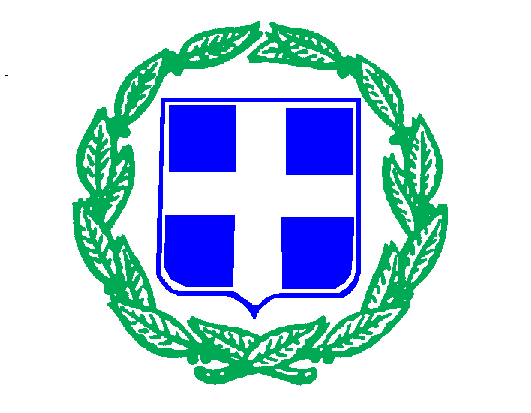 ΕΛΛΗΝΙΚΗ ΔΗΜΟΚΡΑΤΙΑΝΟΜΟΣ ΦΘΙΩΤΙΔΑΣΔΗΜΟΣ ΛΑΜΙΕΩΝΓΡΑΦΕΙΟ ΥΠΟΣΤΗΡΙΞΗΣΠΟΛΙΤΙΚΩΝ ΟΡΓΑΝΩΝ & Ν.Π.Ι.Δ               Λαμία,          25/10/2019                Αριθμ. πρωτ.  43895Ταχ.Δνση    : Φλέμινγκ  & Ερ.Σταυρού 1  Πληροφορίες : Σπ.Νιάνιος                          Αφρ.Αποστολοπούλου Ταχ.Κώδικας :  351 31  ΛΑΜΙΑ Αρ. τηλεφ.     :  22313 51019 Αρ. FAX        :  22310 51038 e-mail : nianios.spyros@lamia-city.gr              frida_apo@lamia-city.gr                            ΠΡΟΣ:          Όπως  πίνακας  αποδεκτώνΣυνημμένα :Πίνακας θεμάτων ημερήσιας διάταξηςΟ  ΠΡΟΕΔΡΟΣ του  ΔΗΜΟΤΙΚΟΥ  ΣΥΜΒΟΥΛΙΟΥΓΕΩΡΓΙΟΣ ΗΡ.  ΚΥΡΟΔΗΜΟΣΘέμα 1οΕκλογή εκπροσώπων του Δ.Σ. στη Γενική Συνέλευση της ΠΕΔΕισηγητής Δήμαρχος Θέμα 2οΈγκριση Ίδρυσης Αστικής Μη Κερδοσκοπικής Εταιρείας με τίτλο «ΔΙΚΤΥΟ ΠΟΛΙΤΙΣΜΟΥ ΓΙΑ ΤΟΝ ΕΟΡΤΑΣΜΟ ΤΩΝ 2500 ΧΡΟΝΩΝ ΑΠΟ ΤΗΝ ΜΑΧΗ ΤΩΝ ΘΕΡΜΟΠΥΛΩΝ» και διακριτικό τίτλο «ΔΙΚΤΥΟ ΘΕΡΜΟΠΥΛΩΝ».Εισηγητής Δήμαρχος Θέμα 3οΊδρυση Ενεργειακής Κοινότητας με την επωνυμία «Ενεργειακή Κοινότητα Λαμίας».Εισηγητής Δήμαρχος Θέμα 4οΟρισμός εκπροσώπου (με τον αναπληρωτή του) του Δήμου Λαμιέων, ως μετόχου, στην Γενική  Συνέλευση της αστικής μη κερδοσκοπικής εταιρείας της αυτοδιοίκησης «ΠΑΡΕΜΒΑΣΗ», για εκλογή Διοικητικού Συμβουλίου και σε κάθε Γενική Συνέλευση.Εισηγητής Δήμαρχος Θέμα 5οΑνάκληση υπ.αριθ.319/2019 απόφασης του Δημοτικού Συμβουλίου με θέμα :  «Ορισμός μελών του Διοικητικού Συμβουλίου της «ΔΗΜΟΤΙΚΗΣ ΚΟΙΝΩΦΕΛΟΥΣ ΕΠΙΧΕΙΡΙΣΗΣ ΔΗΜΟΥ ΛΑΜΙΕΩΝ». Εισηγητής Δήμαρχος Θέμα 6οΟρισμός μελών και συγκρότηση του Διοικητικού Συμβουλίου της «ΔΗΜΟΤΙΚΗΣ ΚΟΙΝΩΦΕΛΟΥΣ ΕΠΙΧΕΙΡΗΣΗΣ ΔΗΜΟΥ ΛΑΜΙΕΩΝ». Εισηγητής Δήμαρχος Θέμα 7οΤροποποίηση του καταστατικού της κοινωφελούς επιχείρησης με την   επωνυμία «ΔΗΜΟΤΙΚΗ ΚΟΙΝΩΦΕΛΗΣ ΕΠΙΧΕΙΡΗΣΗ ΔΗΜΟΥ ΛΑΜΙΕΩΝ». Κωδικοποίηση του Καταστατικού.Εισηγητής Δήμαρχος Θέμα 8οΑνάκληση υπ.αριθ.320/2019 απόφασης του Δημοτικού Συμβουλίου με θέμα : Συγκρότηση του Διοικητικού Συμβουλίου της Δημοτικής Κοινωφελούς Επιχείρησης Λαμιέων με την επωνυμία «ΔΗΜΟΤΙΚΟ ΠΕΡΙΦΕΡΕΙΑΚΟ ΘΕΑΤΡΟ ΡΟΥΜΕΛΗΣ ( ΔΗ.ΠΕ.ΘΕ.Ρ)». Εισηγητής Δήμαρχος Θέμα 9οΟρισμός μελών και συγκρότηση του Διοικητικού Συμβουλίου της Δημοτικής Κοινωφελούς Επιχείρησης Λαμιέων με την επωνυμία «ΔΗΜΟΤΙΚΟ ΠΕΡΙΦΕΡΕΙΑΚΟ ΘΕΑΤΡΟ ΡΟΥΜΕΛΗΣ ( ΔΗ.ΠΕ.ΘΕ.Ρ)». Εισηγητής Δήμαρχος Θέμα 10οΤροποποίηση των παρ.2 και 9 του «Άρθρου μόνον» της συστατικής πράξης της «ΔΕΥΑΛ» και εναρμόνιση στις διατάξεις : α) του άρθρου 1 περί «Σύστασης –Αντικείμενο»  Ν.1069/80 όπως αντικαταστάθηκαν και ισχύουν με το άρθρο 1 παρ. 1 του ν. 4483/2017 [ΦΕΚ Α΄107/2017]  και β) του άρθρου 3 Ν.1069/80 περί «Διοικητικού Συμβουλίου της Επιχείρησης»  όπως αντικαταστάθηκαν με τις διατάξεις του Ν.4604/2019 [ΦΕΚ Α΄50/2019] τροποποιήθηκαν και ισχύουν με την παρ.2 του άρθρου 6 του Ν.4623/19 [ΦΕΚ Α΄134/2019] και την παρ.6Α του άρθρου 10 του Ν.4625/2019 [ΦΕΚ Α’ 139].Εισηγητής  Δήμαρχος Θέμα 11οΕκλογή εκπροσώπων (με τους αναπληρωτές τους) του Δήμου Λαμιέων, ως εταίρου, στην Γενική  Συνέλευση της  αστικής μη κερδοσκοπικής εταιρείας της αυτοδιοίκησης με την επωνυμία «Περιφερειακή Ενωση Στερεάς Ελλάδας για τον Θερμαλισμό-Αειφορία-Πολιτισμό» και σε κάθε Γενική Συνέλευση, για τη δημοτική περίοδο από  01/09/2010 έως 31/12/2023.Εισηγητής Δήμαρχος Θέμα 12οΣύσταση και συγκρότηση Επιτροπής Πολιτιστικής και Τουριστικής Ανάπτυξης και προβολής του Δήμου Λαμιέων. Εισηγητής Δήμαρχος Θέμα 13οΣύσταση και συγκρότηση Επιτροπής ΚυκλοφοριακούΕισηγητής Δήμαρχος Θέμα 14οΣύσταση και συγκρότηση Επιτροπής ΟνοματοθεσίαςΕισηγητής Δήμαρχος Θέμα 15οΣύσταση και συγκρότηση Επιτροπής Πολεοδομίας–Χωροταξίας.Εισηγητής Δήμαρχος Θέμα 16οΕκλογή εκπροσώπου (με τον αναπληρωτή του) του Δήμου Λαμιέων, ως εταίρου  στην Γενική  Συνέλευση της  αστικής μη κερδοσκοπικής εταιρείας της αυτοδιοίκησης με την επωνυμία «Δίκτυο Πόλεων με Λίμνες», για εκλογή Διοικητικού Συμβουλίου και σε κάθε Γενική Συνέλευση, για τη δημοτική περίοδο από  01/09/2010 έως 31/12/2023.Εισηγητής Δήμαρχος Θέμα 17οΕκλογή μελών Διοικητικού Συμβουλίου και εκπροσώπων στη Γενική Συνέλευση  (με τους αναπληρωτές τους) του Δήμου Λαμιέων, ως εταίρου, στο «Κέντρο Υποστήριξης και Παροχής Υπηρεσιών για άτομα με αναπηρίες», για τη δημοτική περίοδο από  01/09/2010 έως 31/12/2023.Εισηγητής Δήμαρχος Θέμα 18οΕκλογή εκπροσώπου (με τον αναπληρωτή του) του Δήμου Λαμιέων,  στο Δίκτυο με την επωνυμία «ΔΙΚΤΥΟ ΜΑΡΤΥΡΙΚΩΝ ΠΟΛΕΩΝ ΚΑΙ ΧΩΡΙΩΝ ΤΗΣ ΕΛΛΑΔΑΣ ΠΕΡΙΟΔΟΥ 40-45» και με τον διακριτικό τίτλο «ΕΛΛΗΝΙΚΑ ΟΛΟΚΑΥΤΩΜΑΤΑ».Εισηγητής Δήμαρχος Θέμα 19οΟρισμός μελών για τη συγκρότηση της υπό του άρθρου 14 παρ.3 εδαφίου α΄ και β’  του υπ.αριθ. 8/1979 Κανονισμού «Περί Ναών και Ενοριών (ΦΕΚ Α’  1/198)» «ΚΟΣΜΗΤΕΙΑ ΤΟΥ ΚΟΙΜΗΤΗΡΙΑΚΟΥ ΝΑΟΥ ΠΑΝΑΓΙΑΣ ΞΗΡΙΩΤΙΣΣΑΣ», για τη δημοτική περίοδο από  01/09/2010 έως 31/12/2023.Εισηγητής Δήμαρχος Θέμα 20οΟρισμός δύο (2) δημοτικών συμβούλων, ως μελών της τριμελούς επιτροπής αποσφράγισης κιβωτιδίων (παγκαριών) των μη ενοριακών ναών των Κοιμητηρίων του Δήμου, για τη δημοτική περίοδο από  01/09/2010 έως 31/12/2023.Εισηγητής Δήμαρχος Θέμα 21οΣυγκρότηση Δημοτικής Επιτροπής Διαβούλευσης Δήμου Λαμιέων  (άρθρο 76 Ν.3852/2010)»Εισηγητής Δήμαρχος  Θέμα 22οΤροποποίηση του Οργανισμού Εσωτερικής Υπηρεσίας – Έγκριση σύστασης Δημοτικής ΑστυνομίαςΕισηγητής Δήμαρχος – Πρόεδρος Εκτελεστικής Επιτροπής Θέμα  23οΑνάκληση της υπ΄αριθμ. 254/2019 Απόφασης Δημοτικού Συμβουλίου περί αποδοχής της χρηματοδότησης της πράξης «Ανοικτό Κέντρο Εμπορίου Λαμίας» προϋπολογισμού 1.796.641,00 €.ΕισηγητήςΔήμαρχοςΘέμα 24οΑποδοχή της απόφασης ένταξης και χρηματοδότησης της πράξης «Ανοικτό Κέντρο Εμπορίου Λαμίας» με Κωδικό ΟΠΣ 5037869 στο Επιχειρησιακό Πρόγραμμα «Ανταγωνιστικότητα Επιχειρηματικότητα και Καινοτομία 2014-2020ΕισηγητήςΔήμαρχοςΘέμα 25οΤροποποίηση της με αρ. 452/2017 απόφαση Δημοτικού Συμβουλίου με θέμα:«Κατ’ εξαίρεση εφαρμογή πενθήμερης εργασίας & λειτουργίας σε 24ωρη βάση υπαλλήλων Δ/νσης Υποδομών και Τεχνικών Έργων»Εισηγητής Αντιδήμαρχος  κ. Σωτήριος ΚουτσοβέληςΘέμα 26οΈγκριση πρόσληψης προσωπικού για την υλοποίηση της Πράξης «ΛΕΙΤΟΥΡΓΊΑ ΞΕΝΩΝΑ ΦΙΛΟΞΕΝΙΑΣ ΔΗΜΟΥ ΛΑΜΙΕΩΝ» του επιχειρησιακού προγράμματος «Στερεά Ελλάδα 2014-2020Εισηγητής Αντιδήμαρχος  κ. Σωτήριος ΚουτσοβέληςΘέμα 27οΑναμόρφωση του προϋπολογισμού του Δήμου   τρέχοντος έτους και τροποποίηση του τεχνικού προγράμματοςΕισηγητήςΔήμαρχοςΘέμα 28οKαθορισμός τελών άρδευσης για την αρδευτική περίοδο έτους 2018ΕισηγητήςΔήμαρχοςΘέμα 29οΈγκριση   χορήγησης   βραβείων   αριστείας  μαθητών  3ου ΓΕΛ-ΜΟΥΣΤΑΚΕΙΟΥ - «κληροδότημα  Κ. Μουστάκα»-αυτοτελούς   διαχείρισηςΕισηγητήςΔήμαρχοςΘέμα 30οΠερί «Διαγραφής οφειλών από πρόστιμα ΚΟΚ (περίπ.1δ άρθρο 174 Ν.3463/06)ΕισηγητήςΔήμαρχος Θέμα 31οΠερί «Διαγραφής χρεών οφειλετών του Δήμου (περίπ.1δ άρθρο 174 Ν.3463/06)ΕισηγητήςΔήμαρχοςΘέμα 32οΠερί επιβολής προστίμου λόγω παράνομης υπαίθριας διαφήμισηςΕισηγητήςΔήμαρχοςΘέμα 33οΈγκριση οριστικών πρωτόκολλων παραλαβής που αφορούν σε παροχές γενικών υπηρεσιώνΕισηγητήςΔήμαρχοςΘέμα 34οΕκμίσθωση καλλιεργήσιμης γης έκτασης  63  στρεμμάτων περίπου στην θέση «Μεγάλο Στενό» της Τ.Κ. Ροδωνιάς  με φανερή πλειοδοτική δημοπρασίαΕισηγητήςΔήμαρχοςΘέμα 35οΕκμίσθωση καλλιεργήσιμης γης έκτασης  15  στρεμμάτων περίπου στην θέση «Λογγά» της Τ.Κ. Ροδωνιάς  με φανερή πλειοδοτική δημοπρασίαΕισηγητήςΔήμαρχοςΘέμα 36οΕκμίσθωση καλλιεργήσιμης γης έκτασης  29  στρεμμάτων στην θέση «Σχολικό» του οικισμού Καρυάς της Τ.Κ. Ροδωνιάς  με φανερή πλειοδοτική δημοπρασίαΕισηγητήςΔήμαρχος Θέμα 37οΕκμίσθωση αγροτεμαχίων συνολικής  έκτασης  63 στρεμμάτων (πρώην σχολικός κλήρος)  στην Τοπ. Κοινότητα Φραντζή  με φανερή πλειοδοτική δημοπρασίαΕισηγητήςΔήμαρχοςΘέμα 38οΕκμίσθωση δύο αγροτεμαχίων στην θέση «Γιούρτια» και στην θέση «Κατσαρά» της  Τ.Κ. Λειανοκλαδίου  με φανερή πλειοδοτική δημοπρασίαΕισηγητήςΔήμαρχοςΘέμα 39οΕκμίσθωση καλλιεργήσιμης γης έκτασης  109  στρεμμάτων περίπου στην θέση «Ντρόλια-Νταούλια» της Τ.Κ. Ανθήλης  με φανερή πλειοδοτική δημοπρασίαΕισηγητήςΔήμαρχοςΘέμα 40οΑποστολή κατάστασης καλλιτεχνικού προσωπικού έτους 2019-2020 στο Υπουργείο Πολιτισμού και ΑθλητισμούΕισηγητήςΑντιδήμαρχος κα Αμαλία Ποντίκα     Θέμα 41οΚαθορισμός διδάκτρων – παροχών του Δημοτικού Ωδείου Λαμίας , για το σχολικό έτος 2019-2020ΕισηγητήςΑντιδήμαρχος κα Αμαλία Ποντίκα     Θέμα 42οΤροποποίηση Συστατικής Πράξης Σχολικής Επιτροπής Α/θμιας Εκπαίδευσης Δήμου ΛαμιέωνΕισηγητήςΕντεταλμένος Δημοτικός Σύμβουλος κ. Αθανάσιος Παπαχρήστος   Θέμα 43οΤροποποίηση Συστατικής Πράξης Σχολικής Επιτροπής Β/θμιας  Εκπαίδευσης Δήμου ΛαμιέωνΕισηγητήςΕντεταλμένος Δημοτικός Σύμβουλος κ. Αθανάσιος Παπαχρήστος  Θέμα 44οΣυστέγαση γ΄ και δ΄ παιδικού σταθμού Δήμου ΛαμιέωνΕισηγητήςΑντιδήμαρχος κ. Παναγιώτης ΣτασινόςΘέμα 45οΈνταξη του ∆ήµου Λαμιέων στο Ελληνικό ∆ιαδηµοτικό ∆ίκτυο Υγιών Πόλεων του  Π.Ο.Υ. (WHO Hellenic Healthy Cities Network). Έγκριση Καταστατικού, ορισµός εκπροσώπων και Συντονιστικής ΕπιτροπήςΕισηγητήςΑντιδήμαρχος κ. Παναγιώτης ΣτασινόςΘέμα 46οΣυγκρότηση και ορισμός μελών Γνωμοδοτικής Επιτροπής Προστασίας Δημόσιας Υγείας και Υγιεινής Δήμου ΛαμιέωνΕισηγητήςΑντιδήμαρχος κ. Παναγιώτης ΣτασινόςΘέμα 47οΕπανασύσταση επιτροπής ισότητας των φύλωνΕισηγητήςΑντιδήμαρχος κ. Παναγιώτης ΣτασινόςΘέμα 48οΤροποποίηση σύστασης πενταμελούς επιτροπής Διαχείρισης του Υποέργου 1 «Κοινωνικό Παντοπωλείο Δήμου Λαμιέων» της πράξης «Δομές Παροχής Βασικών  Αγαθών: Κοινωνικό Παντοπωλείο και Κοινωνικό Φαρμακείο Δήμου Λαμιέων » με κωδικό MIS 5002102.ΕισηγητήςΕντεταλμένος Δημοτικός Σύμβουλος κ. Δημήτριος Τζούφλας  Θέμα 49οΤροποποίηση σύστασης πενταμελούς επιτροπής Διαχείρισης του Υποέργου 2 «Κοινωνικό Φαρμακείο Δήμου Λαμιέων» της πράξης ‘Δομές Παροχής Βασικών  Αγαθών: Κοινωνικό Παντοπωλείο και Κοινωνικό Φαρμακείο Δήμου Λαμιέων με κωδικό MIS 5002102»ΕισηγητήςΕντεταλμένος Δημοτικός Σύμβουλος κ. Δημήτριος Τζούφλας  Θέμα 50οΤροποποίηση της υπ΄αριθμ. 219/2019 Απόφασης Δημοτικού Συμβουλίου λόγω αλλαγής του χρονικού σημείου λήξης της παράτασης λειτουργίας της πράξης «Κέντρο Κοινότητας Δήμου Λαμιέων» με κωδικό ΟΠΣ 5002577.ΕισηγητήςΕντεταλμένος Δημοτικός Σύμβουλος κ. Δημήτριος Τζούφλας  Θέμα 51οΤροποποίηση της 155/2018 Α.Δ.Σ. «περί έγκρισης υποβολής αίτησης χρηματοδότησης στο πρόγραμμα «Φιλόδημο ii» και αποδοχής χρηματοδότησης συνολικού ποσού για το Δήμο μας 290.000,00 €» ως προς το 2ο σκέλος αυτής.ΕισηγητήςΑντιδήμαρχος κ. Κωνσταντίνος Μουστάκας Θέμα 52οΑδυναμία εκτέλεσης υπηρεσιών καθαριότητας και έγκριση σύναψης δημόσιας σύμβασης εκτέλεσης υπηρεσιών για τον καθαρισμό των κτιρίων Παιδικών Σταθμών και ΚΔΑΠ του Δήμου Λαμιέων για ένα έτοςΕισηγητήςΑντιδήμαρχος κ. Κωνσταντίνος ΜουστάκαςΘέμα 53οΣύμφωνο Συνεργασίας του Δήμου Λαμιέων με το Φιλοζωικό Σύλλογο Φθιώτιδας.ΕισηγητήςΑντιδήμαρχος κ. Κωνσταντίνος ΜουστάκαςΘέμα 54οΠαράταση χρόνου ταφής ΕισηγητήςΕντεταλμένος Δημοτικός Σύμβουλος κ. Κωνσταντίνος Κερπινιώτης Θέμα 55οΣύσταση Επιτροπής Εμπορίου και ΕπιχειρηματικότηταςΕισηγητήςΑντιδήμαρχος κ. Παναγιώτης Φώσκολος  Θέμα 56οΈκφραση άποψης για απαγόρευση βοσκήςΕισηγητήςΕντεταλμένος Δημοτικός Σύμβουλος κ. Γεώργιος ΠαλιούραςΘέμα 57οΗλεκτροδότηση νέου κτιρίου πολλαπλών χρήσεων στο 8ο Δημοτικό Σχολείο ΛαμίαςΕισηγητήςΔήμαρχος Θέμα 58οΠερί σύστασης Επιτροπής Οριστικής Παραλαβής του έργου:  «Ηλεκτροφωτισμός γηπέδου Γοργοποτάμου (Αλεπόσπιτα)ή Αμουρίου» ΕισηγητήςΔήμαρχος Θέμα 59οΠερί σύστασης Επιτροπής Παραλαβής του έργου «Ανακαίνιση Θερινού Δημοτικού Θεάτρου»  ΕισηγητήςΔήμαρχος Θέμα 60οΠερί σύστασης Επιτροπής Προσωρινής Παραλαβής του έργου: «Αποπεράτωση βρεφικού τμήματος Γ΄ Παιδικού σταθμού Δήμου Λαμιέων» ΕισηγητήςΔήμαρχοςΘέμα 61οΠερί σύστασης Επιτροπής Οριστικής Παραλαβής του έργου: «Τσιμεντοστρώσεις - Ασφαλτοστρώσεις οδών εντός οικισμών Δ.Ε. Λιανοκλαδίου»ΕισηγητήςΔήμαρχοςΘέμα 62οΠερί σύστασης Επιτροπής Προσωρινής Παραλαβής του έργου: «  Αποκατάσταση Βατότητας Κοινοτικών Δρόμων ΤΚ Παυλιανης» ΕισηγητήςΔήμαρχος Θέμα 63οΠερί σύστασης επιτροπής προσωρινής παραλαβής του έργου: «συντήρηση αγροτικής οδοποιίας δε Λαμίας - Γοργοποτάμου – Παυλιανης στον Δήμο Λαμιεέων για τα έτη 2017-2018 (α φάση)» ΕισηγητήςΔήμαρχος Θέμα 64οΠερί σύστασης επιτροπής  προσωρινής και οριστικής παραλαβής του έργου: «Πεζοδιαδρομή-σύνδεση ιαματικών λουτρών Καλλιδρόμου με Δαμάστα» ΕισηγητήςΔήμαρχος Θέμα 65οΑνάκληση της υπ’ αριθμ. 349/2019 ΑΔΣ και λήψη νέας περί σύστασης Επιτροπής Προσωρινής Παραλαβής του έργου: «αποπερατώσεις νεκροταφείων δημοτικών ενοτήτων» ΕισηγητήςΔήμαρχοςΘέμα 66οΠαράτασης Προθεσμίας του έργου: «Προσθήκη αίθουσας πολλαπλών χρήσεων και νέων διδακτηρίων στο 8ο Δημοτικό Σχολείο Λάμιας».ΕισηγητήςΔήμαρχος Θέμα 67οΠαράταση προθεσμίας της μελέτης: «Μελέτη περιβαλλοντικών επιπτώσεων έργων οδοποιίας και κοινοχρήστων χώρων».ΕισηγητήςΔήμαρχοςΘέμα 68οΈγκριση παράτασης προθεσμίας περαίωσης εργασιών, του έργου «συντηρήσεις – μονώσεις δημοτικών κτιρίων»ΕισηγητήςΔήμαρχοςΙΙΙ. ΚΟΙΝΟΠΟΙΗΣΗ ΓΙΑ ΓΝΩΣΗ  Μέσα Μαζικής Ενημέρωσης (Μ.Μ.Ε.)